مراحل ثبت نام وام دانشجویی در پورتال دانشجویی برای نیمسال اوّل  97-96مراجعه به آدرس www.bp.swf.irدانشجویانی که برای اولین بار وارد سیستم می شوند و هیچگونه تسهیلات وام شهریه از صندوق رفاه دریافت ننموده اند می بایست از گزینه تشکیل پرونده اطلاعات شناسنامه ای و آموزشی مقطع جدید خود را ثبت نمایند. بعد از تائید صحت اطلاعات دانشجو، توسط کارشناسان دانشگاه (حداقل ٢۴ ساعت بعد از پرکردن فرم توسط دانشجو) می بایست با مراجعه دوباره به پورتال دانشجویی و استفاده از گزینه ورود به پورتال فاز ٢ با نام کاربری و کلمه عبور : کدملی با خط تیره (فرمت کدملی و کلمه عبور:  0-000000-000 ) ، وارد سامانه شده و پس از تغییر رمز ورود و ثبت شماره همراه دانشجو ، از قسمت درخواست وام ، وام مورد نظر خود را انتخاب نموده و تائید نمائید.دانشجویانی که ترم های گذشته از وام صندوق رفاه در همین مقطع استفاده نموده اند، کافیست از گزینه ورود به پورتال فاز ٢ درخواست وام خود را ثبت نمایند.پس از ثبت وام پیامکی مبنی بر ثبت درخواست وام برایتان ارسال می گردد . دانشجویان می بایست مدارک لازم مختص وام  را که در پایین عنوان شده است را در اسرع وقت به اداره رفاه دانشجویی دانشگاه تحویل نمایند . تائید نهایی وام پس از بررسی مدارک و ثبت آن توسط همکاران اداره رفاه دانشجویی و تائید صندوق رفاه دانشجویان وزارت علوم ، صورت گرفته و پرداخت آن با صندوق رفاه دانشجویان می باشد.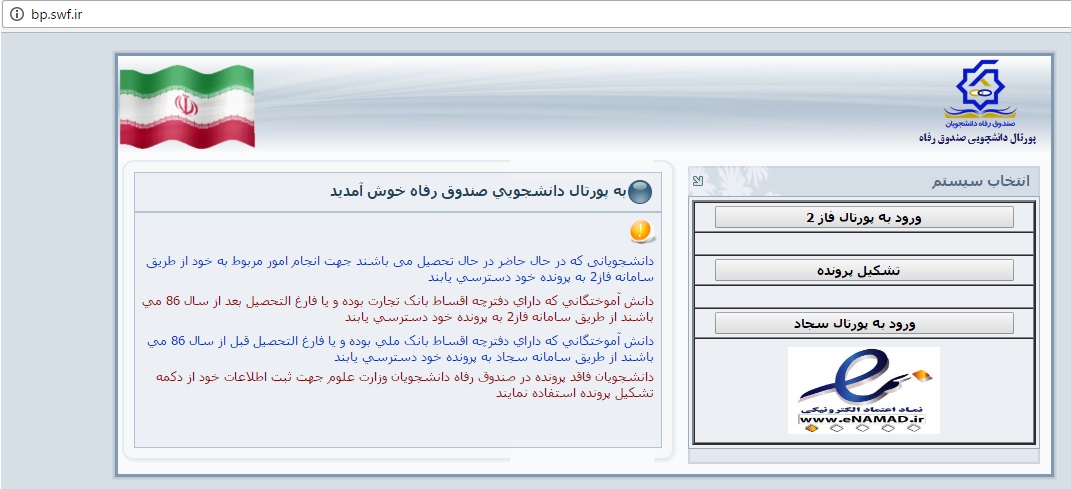 دانشجویانی که برای بار اوّل در موسسه آموزش عالی کادوس درخواست وام دارند باید ابتدا " تشکیل پرونده " را کلیک کنند تا صفحه زیر باز شود و اقدام نمایند . 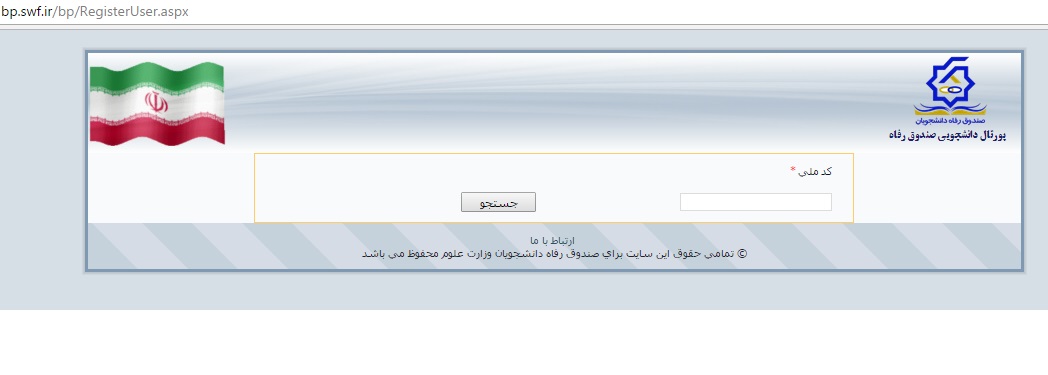 بعد از تشکیل پرونده از قسمت " ورود به پورتال فاز 2 " اقدام نمایند و بعد از وارد نمودن کلمه عبور وارد پورتال خود شوند و بعد از تغییر رمز درخواست وام را کلیک کنند . 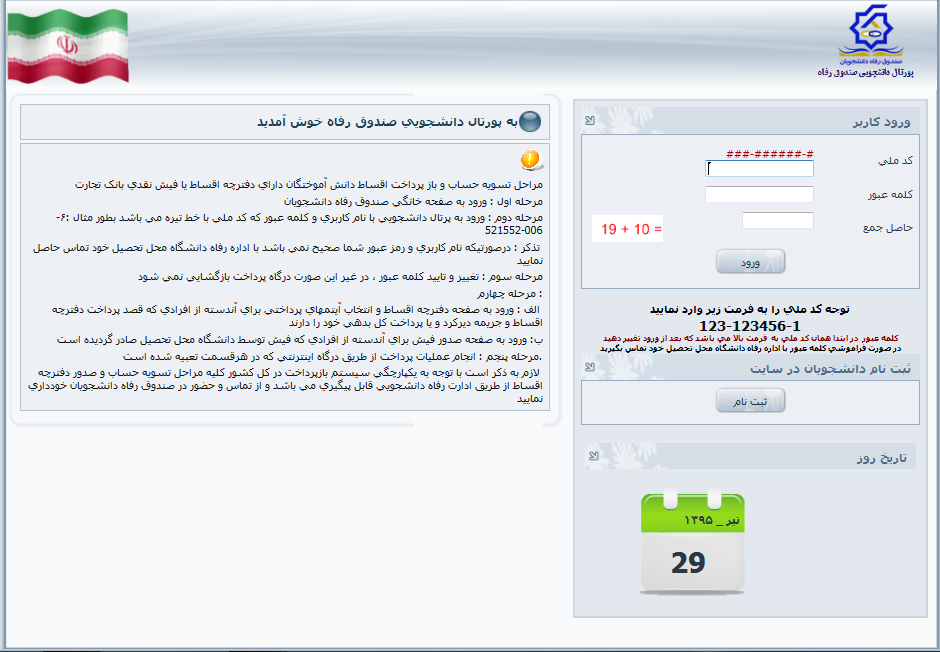 برای استفاده از این سامانه کافیست با کد ملی خود به عنوان نام کاربر و کلمه عبور وارد سامانه شوید و پس از ورود، کلمه عبور خود را تغییر دهید. در صورت فراموشی کلمه عبور می توانید با اداره رفاه دانشگاه خود (33232278 -013) تماس بگیرید. فرمت کدملی و کلمه عبور :0-000000-000                         مدارک مربوطه : 1- دریافت فرم شماره 1 و 2 و 3 از سوی سایت موسسه ( قسمت صندوق رفاه _ دانلود فرم ) 2- تکمیل فرم ها و محضری نمودن فرم شماره 3 در  یکی از دفترخانه های رسمی کشور3- کپی شناسنامه  و کارت ملی دانشجو و ضامن4- کپی آخرین حکم کارگزینی و فیش حقوقی ضامن5- گواهی کسر از حقوق به نام صندوق رفاه دانشجویان  وزارت علوم ، تحقیقات و فناوری 6- یک عدد پوشه